РЕСПУБЛИКА КАРЕЛИЯ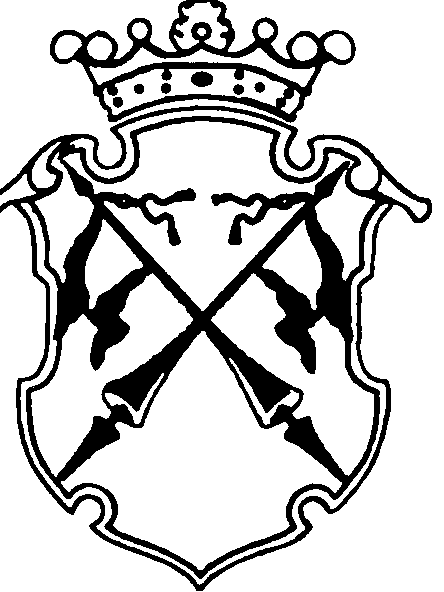 КОНТРОЛЬНО-СЧЕТНЫЙ КОМИТЕТСОРТАВАЛЬСКОГО МУНИЦИПАЛЬНОГО РАЙОНАЗАКЛЮЧЕНИЕКонтрольно-счетного комитета Сортавальского муниципального района на Годовой отчет об исполнении бюджета Сортавальского муниципального района за 2017 год.17.04.2018г.											№14Общие положенияЗаключение на Годовой отчет об исполнении бюджета Сортавальского муниципального района за 2017 год подготовлено Контрольно-счетным комитетом Сортавальского муниципального района в соответствии с требованиями ст.157, 264.4 Бюджетного кодекса РФ, Положением о бюджетном процессе в Сортавальском муниципальном районе, утвержденным Решением Совета Сортавальского муниципального района от 24 декабря 2015 года №171 «Об утверждении Положения о бюджетном процессе в Сортавальском муниципальном районе» (далее – Положение о бюджетном процессе), Положением о Контрольно-счетном комитете Сортавальского муниципального района, утвержденным Решением Совета Сортавальского муниципального района от 26 января 2012г. №232 «Об образовании контрольно-счетного комитета Сортавальского муниципального района и утверждении Положения о контрольно-счетном комитете Сортавальского муниципального района», Порядком проведения Контрольно-счетным комитетом Сортавальского муниципального района  внешней проверки годового отчета об исполнении бюджета Сортавальского муниципального района, утвержденного Решением Совета Сортавальского муниципального района от 05.03.2015г. №111. Заключения на Годовой отчет об исполнении бюджета Сортавальского муниципального района подготовлено на основании показателей отчета об исполнении бюджета Сортавальского муниципального района на 1 января 2018 года и с учетом данных внешней проверки годовой бюджетной отчетности главных администраторов бюджетных средств за 2017 год (далее – внешняя проверка).Внешняя проверка бюджетной отчетности главных администраторов бюджетных средств (далее – ГАБС) проведена как на камеральном уровне, так и с выходом на объекты с использованием выборочного метода.В ходе внешней проверки Годового отчета об исполнении бюджета Сортавальского муниципального района был осуществлен комплекс контрольных мероприятий по проверке полноты и достоверности представленной к проверке бюджетной отчетности, ее соответствия нормативным правовым актам, проведен анализ на предмет её соответствия по составу, структуре и заполнению (содержанию) требованиям Бюджетного кодекса Российской Федерации, Положения о бюджетном процессе в Сортавальском муниципальном районе, Приказа Минфина РФ от 28 декабря 2010г. №191н «Об утверждении Инструкции о порядке составления и представления годовой, квартальной и месячной отчетности об исполнении бюджетов бюджетной системы Российской Федерации» (с изменениями и дополнениями) (далее-Инструкция №191н), Приказу Минфина России от 1 июля 2013 г. N 65н "Об утверждении Указаний о порядке применения бюджетной классификации Российской Федерации" (с изменениями и дополнениями) (далее - Указания о применении бюджетной классификации РФ).Соблюдение бюджетного законодательства при организации бюджетного процессаВ 2017 г. в Сортавальском муниципальном районе бюджетный процесс основывался на нормах Бюджетного кодекса РФ, Положении о бюджетном процессе в Сортавальском муниципальном районе, Уставе Сортавальского муниципального района, и других нормативных правовых актах.Решением Совета Сортавальского муниципального района от 22.12.2016г. №239 «О бюджете Сортавальского муниципального района на 2016 год» утвержден бюджет Сортавальского муниципального района на 2017 год и плановый период 2018 и 2019 годов» Бюджет утвержден до начала очередного финансового года, т.е. в соответствии с требованиями бюджетного законодательства. Основные характеристики утвержденного бюджета соответствуют требованиям ст.184.1 Бюджетного кодекса РФ.Внешняя проверка годового Отчета об исполнении бюджета Сортавальского муниципального районаВнешняя проверка годового отчета об исполнении бюджета Сортавальского муниципального района проведена Контрольно-счетным комитетом с соблюдением требований Бюджетного кодекса РФ.Для проведения внешней проверки Администрацией Сортавальского муниципального района своевременно (16.03.2018г.) отчет направлен в Контрольно-счетный комитет.Отчет об исполнении бюджета Сортавальского муниципального района за 2017 год представлен в составе:- Отчет об исполнении бюджета (форма 0503117);- Баланс исполнения бюджета (форма 0503120);- Отчет о финансовых результатах деятельности (форма 0503121);- Отчет о движении денежных средств (форма 0503123);- Пояснительная записка (форма 0503160) с таблицами и приложениями;- Справка по заключению счетов бюджетного учета отчетного финансового года (форма 0503110);- Отчет о кассовом поступлении и выбытии бюджетных средств (ф. 0503124);- Справка по консолидируемым расчетам (форма 0503125);- Отчет о принятых бюджетных обязательствах (форма 0503128);- Баланс по поступлениям и выбытиям бюджетных средств (ф. 0503140).Таким образом, Годовой отчет об исполнении районного бюджета представлен к внешней проверки в Контрольно-счетный комитет, с соблюдением срока, установленного п.3 ст.264.4 Бюджетного кодекса РФ и статьей 48 Положения о бюджетном процессе и в объеме форм, установленных статьей 264.1 Бюджетного кодекса.С целью осуществления контрольных мероприятий в ходе внешней проверки годового отчета об исполнении бюджета Сортавальского муниципального района Контрольно-счетным комитетом дополнительно были использованы:- Решение Совета Сортавальского муниципального района от 21.12.2016г. №239 «О бюджете Сортавальского муниципального района на 2017 год и плановый период 2018 и 2019 годов»;- Решение Совета Сортавальского муниципального района от 10.04.2016г. №248 от 01.02.2017г. «О внесении изменений и дополнений в решение Совета Сортавальского муниципального района от 21.12.2016 года № 239 «О бюджете Сортавальского муниципального района на 2017 год и плановый период 2018 и 2019 годов;- Решение Совета Сортавальского муниципального района №249 от 02.03.2017г. «О внесении изменений и дополнений в решение Совета Сортавальского муниципального района от 21.12.2016 года № 239 «О бюджете Сортавальского муниципального района на 2017 год и плановый период 2018 и 2019 годов;- Решение Совета Сортавальского муниципального района №273 от 27.04.2017г. «О внесении изменений и дополнений в решение Совета Сортавальского муниципального района от 21.12.2016 года № 239 «О бюджете Сортавальского муниципального района на 2017 год и плановый период 2018 и 2019 годов;- Решение Совета Сортавальского муниципального района №282 от 08.08.2017г. «О внесении изменений и дополнений в решение Совета Сортавальского муниципального района от 21.12.2016 года № 239 «О бюджете Сортавальского муниципального района на 2017 год и плановый период 2018 и 2019 годов;- Решение Совета Сортавальского муниципального района №292 от 26.10.2017г. «О внесении изменений и дополнений в решение Совета Сортавальского муниципального района от 21.12.2016 года № 239 «О бюджете Сортавальского муниципального района на 2017 год и плановый период 2018 и 2019 годов;- Решение Совета Сортавальского муниципального района №301 от 30.11.2017г. «О внесении изменений и дополнений в решение Совета Сортавальского муниципального района от 21.12.2016 года № 239 «О бюджете Сортавальского муниципального района на 2017 год и плановый период 2018 и 2019 годов;- Решение Совета Сортавальского муниципального района №312 от 21.12.2017г. «О внесении изменений и дополнений в решение Совета Сортавальского муниципального района от 21.12.2016 года № 239 «О бюджете Сортавальского муниципального района на 2017 год и плановый период 2018 и 2019 годов;- Отчет по использованию средств резервного фонда за 2017г;- Муниципальная долговая книга на 01.01.2018г.- Сводная бюджетная роспись бюджета Сортавальского муниципального района на 2017г.С целью установления достоверности показателей исполнения бюджета Сортавальского муниципального района, отраженных в представленной годовой бюджетной отчетности, Контрольно-счетным комитетом была запрошена в Управлении Федерального казначейства по Республике Карелия информация об операциях по исполнению бюджета Сортавальского муниципального района.Проверка полноты и достоверности годовой бюджетной отчетности бюджета Сортавальского муниципального районаБюджетная отчетность составлена органом, организующим исполнение бюджета Сортавальского муниципального района – Финансовым управлением Сортавальского муниципального района на основании сводной бюджетной отчетности ГРБС. В нарушение ст.5 Порядка проведения Контрольно-счетным комитетом Сортавальского муниципального района внешней проверки годового отчета об исполнении бюджета Сортавальского муниципального района, утвержденного Решением Совета Сортавальского муниципального района от 05.03.2015г. №111 не представлена годовая бюджетная отчетность 5 главных администраторов доходов бюджета Сортавальского муниципального района (Приложение 2 к Решению о бюджете Сортавальского муниципального района): Администрация Вяртсильского городского поселения, Администрация Хелюльского городского поселения, Государственного комитета РФ по рыболовству, Территориального органа Министерства РФ по делам гражданской обороны, чрезвычайным ситуациям и ликвидациям последствий стихийных бедствий, Управления ветеринарии Республики Карелия.Согласно пункту 137 Инструкции 191-н, графа 5 раздела "Доходы бюджета" Отчета (ф. 0503117) формируется путем суммирования одноименных показателей графы 8 раздела "Доходы бюджета" консолидированных Отчетов (ф. 0503127) и графы 4 Справок (ф. 0503184) в части поступлений по доходам главных администраторов доходов бюджета при условии соответствия данных о кассовом исполнении бюджета, отраженных в графе 5 раздела "Доходы бюджета" консолидированных Отчетов (ф. 0503127) и графы 4 Справок (ф. 0503184) в части поступлений по доходам с аналогичными показателями графы 5 раздела "Доходы бюджета" консолидированного Отчета (ф. 0503124) финансового органа. В нарушение пункта 137 Инструкции 191-н, графа 5 раздела "Доходы бюджета" Отчета (ф. 0503117) не сформирована путем суммирования одноименных показателей графы 8 раздела "Доходы бюджета" консолидированных Отчетов (ф. 0503127). Так как Отчеты (ф. 0503127) 5 главных администраторов доходов районного бюджета не представлены. Поступление доходов, отраженное в форме (ф.0503117) по главным администраторам, Отчеты (ф. 0503127) которых не представлены составляет 226 206,52 руб.Графа 8 раздела "Доходы бюджета" Отчета (ф.0503127) предоставленного Управлением Федеральной налоговой службы имеет нулевой значение. В Отчете (ф. 0503117) исполнение доходов главным администратором Управлением Федеральной налоговой службы (с кодом элемента бюджета 02 – не распределяемые поступления) составляет 33 150,74 тыс. руб. (Единый налог на вмененный доход для отдельных видов деятельности и налог, взимаемый в связи с применением патентной системы налогообложения).Графа 8 раздела "Доходы бюджета" Отчета (ф.0503127), предоставленного Министерством внутренних дел Российской Федерации имеет значение 857 677,40 руб. В Отчете (ф. 0503117) исполнение доходов главным администратором Министерством внутренних дел Российской Федерации (с кодом элемента бюджета 05 – не распределяемые поступления) составляет 893 064,57 руб.Таким образом, в нарушение пункта 137 Инструкции 191-н, графа 5 раздела "Доходы бюджета" Отчета (ф. 0503117) в сумме 761 104,02 руб. не соответствует сумме одноименных показателей графы 8 раздела "Доходы бюджета" представленных для проведения экспертизы консолидированных Отчетов (ф. 0503127) администраторов доходов районного бюджета в сумме 555 277,31 тыс. руб.Показатели исполнения районного бюджета, отраженные в годовом отчете об исполнении местного бюджета, соответствуют показателям, отраженным в справке об операциях по исполнению районного бюджета Управления Федерального казначейства по РК.Согласно пункту 150.4 Инструкции 191н, финансовый орган на основании данных консолидированных Отчетов (ф. 0503123), представленных главными распорядителями бюджетных средств, главными администраторами источников финансирования дефицита бюджета, главными администраторами доходов бюджета, составляют сводный Отчет (ф. 0503123) путем суммирования одноименных показателей по строкам и графам соответствующих разделов отчета.В нарушение пункта 150.4. Инструкции 191н, данные по строке 010 графы 4 раздела 1 «Поступления» консолидированного Отчета (ф. 0503123) в сумме 916 144,91 тыс.руб. не соответствует сумме одноименных показателей по строке 010 графы 4 по разделу «Поступления» представленных для проведения экспертизы Отчетов (ф. 0503123) главных администраторов доходов районного бюджета в сумме 710 318,2 тыс. руб. Расхождение составляет 205 826,71 тыс. руб.Согласно Письму Минфина России от 05.07.2012 N 02-06-07/2561 О порядке формирования и представления бюджетной отчетности федеральных администраторов поступлений, финансовые органы муниципальных образований по мере зачисления на соответствующие единые счета бюджетов распределяемых поступлений с кодами элементов других бюджетов (элемента бюджета "01") на основании полученной ими от органов Федерального казначейства Выписки из сводного реестра поступлений и выбытий средств бюджета отражают в бюджетном учете:-поступления доходов по кассовому исполнению бюджета по дебету соответствующих счетов аналитического учета счета 120211510 "Поступление средств на счета бюджета в рублях в органе Федерального казначейства" и кредиту соответствующих счетов аналитического учета счета 140210000 "Результат по кассовому исполнению бюджета по поступлениям в бюджет" (абз. 2 п. 56, абз. 2 п. 125 Инструкции 162н);-с одновременным отражением поступивших доходов на единый счет бюджета бухгалтерской записью по дебету соответствующих счетов аналитического учета счета 121002100 "Расчеты с финансовым органом по поступлениям в бюджет" и кредиту соответствующих счетов аналитического учета счета 140110100 "Доходы хозяйствующего субъекта" (абз. 9 п. 91, абз. 2 п. 120 Инструкции 162н), содержащих в 1 - 3 разрядах номера счета код федерального администратора поступлений, согласно Указаниям о порядке применения бюджетной классификации Российской Федерации, утвержденным Министерством финансов Российской Федерации на соответствующий финансовый год.Указанная позиция подтверждена Минфином России в Письме от 20 мая 2016 г. N 02-07-10/29243.При анализе данных бухгалтерского учета (главной книги за 2017 год) финансового органа Сортавальского муниципального района - Финансового управления Сортавальского муниципального района установлено отсутствие отражения в бюджетном учете распределяемых поступлений с кодами элементов других бюджетов (код элемента бюджета "01") по дебету соответствующих счетов аналитического учета счета 121002100 "Расчеты с финансовым органом по поступлениям в бюджет" и кредиту соответствующих счетов аналитического учета счета 140110100 "Доходы хозяйствующего субъекта", содержащих в 1 - 3 разрядах номера счета код федерального администратора поступлений.Согласно пункту 7 Инструкции 191-н, бюджетная отчетность составляется на основе данных Главной книги и (или) других регистров бюджетного учета, установленных законодательством Российской Федерации.Таким образом, доходы по распределяемым поступлениям с кодами элементов других бюджетов (элемента бюджета "01"), содержащих в 1 - 3 разрядах номера счета код федерального администратора поступлений в сумме 173 315,14 тыс. руб. отражены в Справке по заключению счетов бюджетного учета отчетного финансового года (ф.0503110) по счету 140110100 и в Отчете о Финансовых результатах (ф. 0503121) не на основании данных бухгалтерского учета.Указанное обстоятельство является нарушением пункта 7 Инструкции 191-н.В ходе осуществления внешней проверки бюджетной отчетности ГРБС Отдела Культуры и Спорта Администрации Сортавальского муниципального района был установлен факт отражения недостоверных данных в «Отчете о бюджетных обязательствах» (ф.0503128) подведомственного получателя ГРБС Отдела Культуры и Спорта Администрации Сортавальского муниципального района, что привело к недостоверности «Отчета о бюджетных обязательствах» (ф.0503128) ГРБС Отдела Культуры и Спорта Администрации Сортавальского муниципального района и недостоверности «Отчета о бюджетных обязательствах» (ф.0503128) Сортавальского муниципального района, сформированного на основании отчетов ГРБС, по графе 9 «денежные обязательства» строки 200 раздела "Бюджетные обязательства текущего (отчетного) финансового года по расходам" Расхождение составляет – 2 144,01 руб.Остальные формы бюджетной отчетности Сортавальского муниципального района соответствуют требованиям Инструкции №191н и Указаниям о применении бюджетной классификации РФ.Общая характеристика исполнения бюджета за 2017 годПервоначально бюджет Сортавальского муниципального района на 2017 год (решение Совета Сортавальского муниципального района от 21.12.2016г. №239) был утвержден по доходным источникам в сумме 608 623,5 тыс. руб., расходным обязательствам – 624 842,5 тыс. руб., дефицит бюджета был утвержден в сумме 16 219,0 ты. руб. В течение 2017 года в утвержденный бюджет изменения вносились 7 раз (Решения Совета Сортавальского муниципального района: №248 от 01.02.2017г., №249 от 02.03.2017г, №273 от 27.04.2017г., №282 от 08.08.2017г.; № 292 от 26.10.2017г. №301 от 30.11.2017г., №312 от 21.12.2017г.)Внесение изменений в утвержденный бюджет в основном связано:- необходимостью отражения в доходной и расходной части бюджета Сортавальского муниципального района полученных безвозмездных поступлений;- перемещением бюджетных ассигнований по субъектам бюджетного планирования в связи с уточнением расходных обязательств районного бюджета в ходе его исполнения. В результате внесенных изменений и дополнений в бюджет Сортавальского муниципального района его доходная часть увеличилась на 225 825,51 тыс. руб. и составила 834 449,0 тыс. руб., расходная часть - на 233 852,8 тыс. руб. и составила 858 695,30 тыс. руб., дефицит бюджета Сортавальского муниципального района увеличился на 8 027,3 тыс. руб. и составил 24 246,3 тыс. руб. В Годовом отчете об исполнении районного бюджета отражены утвержденные решением о бюджете назначения по доходам в сумме 834 449,3 тыс. руб., по расходам – утвержденные в соответствии со сводной бюджетной росписью с учетом последующих изменений в сумме 861 457,67 тыс. руб., дефицит бюджета – сумма плановых показателей, утвержденных решением о бюджете в сумме 24 246,3 тыс. руб.Согласно отчетных данных бюджет по доходам исполнен в размере 761 104,02 тыс. руб. или на 91% к утвержденным бюджетным назначениям, по расходам исполнение составило 779 033,43 тыс. руб. или 90 %.По данным Отчета об исполнении бюджета за 2017 год бюджет исполнен с дефицитом 17 929,41 тыс. руб. Утвержденный годовой объем доходов бюджета Сортавальского муниципального района (без учета утвержденного объема безвозмездных поступлений) составляет 342 209,0 тыс.руб., 10% от суммы доходов составляет 34 220,9 тыс. руб., дефицит районного бюджета не превысил указанное значение. Таким образом, дефицит местного бюджета не превышает ограничений, установленных Бюджетным кодексом РФ.Показатели исполнения основных характеристик бюджета Сортавальского муниципального района по годовому отчету и результатам проверки представлены в Таблице №2Таблица №2 (тыс. руб.)Анализ исполнения показателей доходной части бюджета Сортавальского муниципального района.За 2017 год в бюджет Сортавальского муниципального района поступило 761 104,02 тыс. руб., что составляет 91% от утвержденных бюджетных назначений.Налоговые и неналоговые доходы составили в доходной части бюджета Сортавальского муниципального района 40%. План по налоговым и неналоговым доходам выполнен на 90%, в бюджет поступило 306 421,42 тыс. руб. (в том числе – 203 187,24 тыс. руб. налоговых и 103 234,18 тыс. руб. неналоговых). Недополучено налоговых и неналоговых доходов на сумму 38 493,45 тыс. руб. По сравнению с 2016 годом объем налоговых и неналоговых поступлений увеличился на 9 739,09 тыс. руб. или на 3%.В 2017 году размер безвозмездных поступлений от других бюджетов бюджетной системы РФ составил в денежном выражении 454 682,6 тыс. руб. Доля безвозмездных поступлений в доходной части бюджета Сортавальского муниципального района составила 60%. По сравнению с 2016 годом объем безвозмездных увеличился на 90 776,66 тыс. руб. или на 25% (в 2016 году 363 905,94 тыс. руб.).Налоговые доходыНалоговые платежи за 2017 год поступили в сумме 203 187,24 тыс. руб., что на 874,84 тыс. руб. больше утвержденных плановых назначений или 101% от утвержденного плана.Налоговые доходы выполнены по всем видам поступлений выше прогнозных значений.-налог на доходы физических лиц выполнен в объеме 164 101,38 тыс. руб., что составляет 100,02% от плановых назначений;-налог на совокупный доход (единый сельскохозяйственный налог, налог, взимаемый в связи с применением патентной системой налогообложения и единый налог на доход для отдельных видов деятельности) 33 683,48 тыс. руб., что составляет 102% от плановых назначений;-доходы от уплаты акцизов они поступили в бюджет в объеме 2 089,51 тыс. руб., выполнение составило 102% от плановых назначений;-доходы от уплаты государственной пошлины, которая поступила в объеме 3 277,87 тыс. руб., выполнение составило 107% от плановых назначений.В отчетном году 97% налоговых поступлений в бюджет Сортавальского муниципального района были сформированы за счет:- налога на доходы физических лиц – 164 101,38 тыс. руб. (81% от общей суммы поступивших налоговых платежей);- единого налога на вмененный доход– 33 683,48 тыс. руб. (16% от суммы поступивших налоговых платежей).По сравнению с 2016 г. поступления от налога на доходы физических лиц снизилось на 1 630,76 тыс. руб. или на 1% (в 2016 году - 165 732,24 тыс. руб.). Поступления единого налога на вмененный доход увеличилось по сравнению с 2016 г. на 3 947,54 тыс. руб. или на 13% (в 2016 году - 29 735,94 тыс. руб.).В 2017г. основным источником доходов бюджета Сортавальского муниципального района в общей сумме налоговых доходов являлся налог на доходы физических лиц.Неналоговые доходыРешением Совета Сортавальского муниципального района от 21.12.2016г. №239 (с последующими изменениями и дополнениями) неналоговые доходы бюджета Сортавальского муниципального района на 2017 год утверждены в сумме 139 896,59 тыс. руб. По данным годового отчета неналоговые доходы исполнены в сумме 103 234,18 тыс. руб., или 74% от утвержденных назначений.По сравнению с 2016 годом объем поступлений увеличился на 8 864,75 или на 9% (в 2016 году - 94 369,43 тыс. руб.). Процент выполнения плановых показателей в отчетном году по сравнению с предыдущим годом увеличился на 6% (в 2016г. -68%). Доля поступлений в 2017 г. по неналоговым доходам в доходной части бюджета Сортавальского муниципального района составила 14%.Наибольший удельный вес в поступивших неналоговых доходах занимают:- прочие доходы от компенсации затрат бюджета района – 48 083,99 тыс. руб., что составляет 47% общего объема поступивших неналоговых доходов Плановые показатели по данному виду неналогового дохода выполнены на 101%;- доходы, получаемые в виде арендной платы за земельные участки – 19 904,87 тыс. руб. (19% к общему объему поступлений по неналоговым доходам). Плановые показатели исполнены на 102%;- доходы от реализации имущества – 16 240,34 тыс. руб., что составляет 16% общего объема поступивших неналоговых доходов; Плановые показатели по данному виду неналогового дохода выполнены на 30%;-доходы от продажи земельных участков – 7 201,8 тыс. руб. (7 % к общему объему поступлений по неналоговым доходам). Плановые показатели исполнены на 97%. Доходы от сдачи в аренду имущества составили 5 716,41 тыс. руб. или 6% к общему объему поступлений по неналоговым доходам. Плановые показатели исполнены на 104%. Поступления доходов от штрафов, санкций, возмещение ущерба - 3 744,47 тыс. руб. или 4% к общему объему поступлений по неналоговым доходам. Плановые показатели исполнены на 105%. Платежи при пользовании природными ресурсами – 1 023,42 тыс. руб. (1% к общему объему поступлений по неналоговым доходам). Плановые показатели исполнены на 89%. Прочие поступления от использования имущества – 890,33 тыс. руб. (1% к общему объему поступлений по неналоговым доходам). Плановые показатели исполнены на 121%. Прочие неналоговые доходы – 428,56 (0,5% к общему объему поступлений по неналоговым доходам). Плановые показатели исполнены на 121%.По информации, содержащейся в Годовом отчете об исполнении бюджета Сортавальского муниципального района за 2017 год, (ф. 0503164) невыполнение плановых показателей по неналоговому доходу «доходы от реализации имущества» (исполнение 30%) сложилось по причине несостоявшихся торгов по продаже нежилых помещений, расположенных по адресу г. Сортавала, ул. Комсомольская, д.8 в связи с отсутствием участников торгов. Недопоступление доходов от платежей при пользовании природными ресурсами (платы за негативное воздействие на окружающую среду) (исполнение 89%) связано с изменениями законодательства (Постановление Правительства РФ от 03.03.2017 г. №255).6.3. Безвозмездные поступленияВ 2017 году в доходную часть бюджета Сортавальского муниципального района из бюджетов других уровней поступило 454 682,6 тыс. руб. безвозмездных поступлений или 92% от утвержденного плана, что составляет 60% от общей суммы доходов, в том числе:Дотации бюджетам муниципальных районов на выравнивание бюджетной обеспеченности 21 110,0 тыс. руб. (100% от утвержденных плановых назначений);Субсидии из федерального бюджета и бюджета Республики Карелия – 121 340,04 тыс. руб. (77% от утвержденных плановых назначений);Субвенции из федерального бюджета и бюджета Республики Карелия –314 281,06 тыс. руб. 99% от утвержденных плановых назначений);Иные межбюджетные трансферты, переданные бюджету Сортавальского муниципального района из бюджетов поселений в соответствии с заключенными соглашениями – 1 013,1 тыс. руб. (99% от утвержденных плановых назначений)Прочие безвозмездные поступления в бюджет 133,6 тыс. руб. (100% от утвержденных плановых назначений);Доходы бюджетов бюджетной системы Российской Федерации от возврата бюджетными системами РФ остатков субсидий прошлых лет 5,35 тыс. руб. (100% от утвержденных плановых назначений);Возврат из бюджета Сортавальского муниципального района бюджетам бюджетной системы РФ остатков субсидий, субвенций и иных межбюджетных трансфертов, имеющих целевое назначение, прошлых лет - -3 200,63 тыс. руб. 	В структуре безвозмездных поступлений субвенции составили 69%, субсидии -27%, дотации менее 5%.По сравнению с 2016 годом объем межбюджетных трансфертов увеличился на 90 776,66 тыс. руб. или на 25%.Показатели исполнения безвозмездных поступлений приведены в Таблице №3Таблица №3(тыс.руб.)По отношению к уточненным назначениям не исполнены показатели по субсидиям в сумме 36 560,68 тыс. руб. (23 процента) в том числе по:1) Сортавальскому Финансовому управлению в сумме 35 034,93 тыс. руб.:-Субсидии бюджетам муниципальных образований на обеспечение мероприятий по переселению граждан из аварийного жилищного фонда, в том числе переселению граждан из аварийного жилищного фонда с учетом необходимости развития малоэтажного жилищного строительства, за счет средств, поступивших от государственной корпорации - Фонда содействия реформированию жилищно-коммунального хозяйства в сумме- 28 585,67тыс. руб.;-Субсидии бюджетам муниципальных образований на обеспечение мероприятий по переселению граждан из аварийного жилищного фонда, в том числе переселению граждан из аварийного жилищного фонда с учетом необходимости развития малоэтажного жилищного строительства, за счет средств бюджетов – в сумме 443,59 тыс. руб.;-прочие субсидии бюджетам муниципальных районов в сумме 6 005,73 тыс. руб. 2) Районному комитету образования Сортавальского муниципального района:-прочие субсидии бюджетам муниципальных районов в сумме 1 525,69 тыс. руб. (обеспечение молоком, (заменяющими его продуктами) обучающихся на ступени начального общего образования в муниципальных общеобразовательных учреждениях, организация отдыха детей в каникулярное время в сумме, компенсация малообеспеченным гражданам, имеющим право и не получившим направление в детские дошкольные учреждения).По отношению к уточненным назначениям не исполнены показатели по субвенции в сумме 1 858,62 тыс. руб. (0,3 процента) в том числе по:1) Администрации Сортавальского муниципального района субвенция бюджетам муниципальных районов на предоставление жилых помещений детям-сиротам и детям, оставшимся без попечения родителей, лицам из их числа по договорам найма с специализированных жилых помещений – 1 686,78 тыс. руб.;2) Районному комитету образования Сортавальского муниципального района прочие субвенции бюджетам муниципальных районов в сумме в сумме 153,85 тыс. руб. 3) Сортавальскому Финансовому управлению прочие субвенции бюджетам муниципальных районов на выполнение передаваемых полномочий субъектов в сумме 18,0 тыс. руб.Основными направлениями бюджетной и налоговой политики Сортавальского муниципального района на 2017 и плановый период 2018 и 2019 годов в области доходов бюджета Сортавальского муниципального района предусматривалось решение вопроса по повышению эффективности администрирования налоговых и неналоговых доходов бюджета. Прогнозные показатели поступления доходов на 2017 год закреплены в Приложении 2 к решению Совета Сортавальского муниципального района от 21.12.2016г. №239 по кодам бюджетной классификации РФ. В приложении 2 к решению Совета Сортавальского муниципального района за главными администраторами доходов закреплены виды (подвиды) доходов районного бюджета.Решениями Совета Сортавальского муниципального района «О внесении изменений и дополнений в решение Совета Сортавальского муниципального района от 21.12.2016г. №239 «О бюджете Сортавальского муниципального района на 2017 год и плановый период 2018,2019 годов» внесены изменения, в том числе и в прогнозируемый общий объем доходов районного бюджета. Показатели исполнения бюджетных назначений по доходам по главным администраторам доходов районного бюджета отраженные в отчете об исполнении бюджета характеризуются данными приведенными в Таблице №4.Таблица №4(тыс. руб.)Анализ исполнения прогнозируемых поступлений по налоговым и неналоговым доходам показал следующее.Доля поступлений администрируемых территориальным органом Федеральной налоговой службы составила 66 процентов, Администрацией Сортавальского муниципального района – 17 процентов, Районным комитетом образования - 14 процентов, остальными главными администраторами доходов – от 0,03 до 0,7 процентов.По четырем главным администраторам доходов районного бюджета из 24 главных администраторов исполнение прогнозируемых поступлений в 2017 году составило менее 90,0 процентов. Самый низкий показатель по исполнению прогнозируемых поступлений (58,4%) по главному администратору доходов Администрация Сортавальского муниципального района.По шестнадцати главным администраторам доходов районного бюджета исполнение прогнозируемых поступлений в 2017 году составило 100,0 и более процентов.Согласно данным Отчета об исполнении бюджета (ф.0503117) по одному главному администратору доходов местного бюджета (Министерство здравоохранения и социального развития) не определен объем прогнозируемых поступлений.В целях эффективности администрирования доходов районного бюджета Контрольно-счетный комитет Сортавальского муниципального района предлагает главному администратору доходов районного бюджета Администрации Сортавальского муниципального района принять меры по повышению качества прогнозирования, а также администрирования доходов районного бюджета.Анализ исполнения показателей расходной части бюджета Сортавальского муниципального районаРешением о бюджете Сортавальского муниципального района на 2017 год в первоначальной редакции общий объем годовых назначений расходной части был утвержден в объеме – 624 842,5 тыс. руб. тыс. руб. С учетом внесенных изменений общий объем расходов увеличился на 233 852,8 тыс. руб. (или на 37,4%) и составила 858 695,3 тыс. руб.В соответствии со сводной бюджетной росписью, с учетом последующих изменений на 2017 год бюджетные ассигнования по расходам бюджета утверждены в сумме 861 457,7 тыс. руб., что на 2 762,4 тыс. руб. или на 0,3% больше объема бюджетных ассигнований, утвержденных Решением о бюджете с учетом внесенных изменений на 2017 год.Отклонений данных сводной бюджетной росписи от объема расходов отраженных в отчете об исполнении бюджета, несоответствующих нормам, закрепленным пунктом 3 статьи 217 Бюджетного кодекса, в ходе проверки не установлено. В отчетном году в ходе корректировок бюджета осуществлено увеличение запланированных бюджетных ассигнований по большинству разделов классификации расходов бюджета. Наибольшее увеличение отмечено по разделам: «Жилищно-коммунальное хозяйство» в 8 раз, «Национальная экономика» в 7 раз, «Социальная политика» на 67%, «Культура и кинематография» на 60%.Сокращения бюджетных ассигнования осуществлено по разделам: - «Физическая культура и спорт» на 41%;- «Обслуживание государственного и муниципального долга» на 37%;- «Общегосударственные вопросы» на 3%.Расходы бюджета по разделам и подразделам классификации расходов бюджетов  Анализ расходов бюджета Сортавальского муниципального района в разрезе разделов и подразделов классификации расходов бюджета приведен в Таблице № 5.Таблица№ 5 (тыс. руб.)В сравнении с 2016 годом в 2017 году уточненные бюджетные назначения по расходам увеличились на 111 945,57 тыс. руб. или на 15%. В разрезе разделов уменьшение расходов произошло по 6 разделам, увеличение по 7 разделам. Снижение уточненных бюджетных назначений произошло по разделам «Общегосударственные вопросы», «Национальная экономика», «Национальная оборона», «Социальная политика» «Обслуживание муниципального долга» и «Межбюджетные трансферты».В 2017 году по отчету и по результатам внешней проверки расходы бюджета Сортавальского муниципального района исполнены в сумме 779 033,43 тыс. руб., что на 73 327,53 тыс. руб. или на 10% больше произведенных расходов за 2016 год.Относительно 2016 года уменьшились расходы по разделам: «Общегосударственные вопросы» (на 10%) «Национальная оборона» (на 1%) «Национальная экономика» (на 53%), «Социальная политика» (на 3%), «Обслуживание муниципального долга» (на 32%) и «Межбюджетные трансферты общего характера бюджетам субъектов РФ и муниципальных образований» (на 25%).В сравнении с 2016 г. наблюдается наибольшее увеличение расходов по разделам «Физическая культура и спорт» (на 137%) и «Жилищно-коммунальное хозяйство» (на 167%).Согласно данных Отчета об исполнении бюджета за 2017 год расходы исполнены в сумме 779 033,43 тыс. руб. или 90 % от уточненных бюджетных назначений (в 2016 году – 94%). Основную долю исполненных расходов бюджета Сортавальского муниципального района в 2017 году составили расходы по разделу «Образование»– 62 процента, «Социальная политика» – 9%, «Общегосударственные вопросы» – 8%, «Культура и кинематография» - 6%, «Физическая культура и спорт» - 2% «Национальная экономика», «Жилищно-коммунальное хозяйство», «Обслуживание муниципального долга» и «Межбюджетные трансферты» - по 1 проценту соответственно, и менее одного процента по разделам:, «Национальная оборона», «Национальная безопасность и правоохранительная деятельность», «Средства массовой информации», «Здравоохранение».Анализ исполнения бюджетных ассигнований по разделам и подразделам классификации расходов бюджетов Российской Федерации на 2017 год свидетельствует о том, что при исполнении бюджетных ассигнований по одиннадцати разделам процент исполнения к показателю сводной бюджетной росписи сложился 90,0 процентов и выше.Меньше 90 процентов исполнение составило по разделам: «Национальная экономика» – 58%, «Жилищно-коммунальное хозяйство» (71%).Согласно пояснениям, отраженным в «Сведениях об исполнении бюджета» (ф.0503164) по разделу «Национальная экономика» исполнение расходов в объеме 53% произошло по подразделу «Дорожное хозяйство» по причинам того, что счета за оказанные услуги по содержанию дорог за декабрь 2017 года были выставлены в январе 2018 года, а также из-за нарушения подрядными организациями сроков исполнения и иных условий контрактов, не повлекшие судебные процедуры.Согласно «Сведениям, об исполнении бюджета» (ф. 0503164) по разделу «Жилищно-коммунальное хозяйство» исполнение расходов по подразделу 0501 «Жилищное хозяйство» в объеме 68% от утвержденных бюджетных назначений сложилось по причине несостоявшегося аукциона по приобретению жилых помещений в многоквартирных домах для расселения граждан, проживающих в домах, признанных аварийными (аукцион признан несостоявшимся так как единственная заявка не соответствовала требованиям 44-ФЗ).Ведомственная структура расходовВ Приложении 6 «Распределение бюджетных ассигнований по разделам, подразделам, целевым статьям и видам расходов классификации расходов бюджета в ведомственной структуре расходов бюджета Сортавальского муниципального района на 2017 год» к Решению о бюджете Сортавальского муниципального района на 2017 год бюджетные ассигнования распределены по шести главным распорядителям средств бюджета. Исполнение бюджетных назначений бюджета Сортавальского муниципального района в разрезе ГРБС представлено в Таблице №6.Таблица №6, (руб.)За отчетный финансовый год по всем шести главным распорядителям бюджетные назначения исполнены от 75 до 98 процентов. Суммы и причины отклонений кассовых показателей исполнения от плановых показателей за 2017 год отражены в сведениях об исполнения бюджета Сортавальского муниципального района (форма 0503164) в составе пояснительных записок главных распорядителей бюджетных средств.Группировка расходов по группам видов расходовИсполнение бюджета Сортавальского муниципального района за 2017 год в разрезе сгруппированных по видам расходов представлено в Таблице №7:Группировка расходов по группам видов расходовпо Сортавальскому муниципальному районуТаблица №7                                                                                                                                                           (тыс. рублей)Из Таблицы №7 видно, что наибольший удельный вес в структуре расходов (51% от общих расходов бюджета Сортавальского муниципального района) заняли «расходы на выплату персоналу в целях обеспечения выполнения функций органами местного самоуправления, казенными учреждениями». Расходы по виду «Закупка товаров, работ и услуг для муниципальных нужд» составили 17%, по виду «Предоставление субсидий муниципальным бюджетным, автономным учреждениям и иным некоммерческим организациям» -12% от общих расходов бюджета. Расходы по видам «Социальное обеспечение и иные выплаты -4%, «Межбюджетные трансферты» - 11%. Иные бюджетные ассигнования (исполнение судебных актов Российской Федерации и мировых соглашений по возмещению вреда, уплата налогов и сборов) и расходы на обслуживание муниципального) долга составили 1%.Диапазон исполнения районного бюджета в 2017 году колеблется от 72% по группе «Межбюджетные трансферты» до 98% по группе «Расходы на выплату персоналу в целях обеспечения выполнения функций органами местного самоуправления, казенными учреждениями». Дефицит бюджета Сортавальского муниципального района и источники его финансирования.Решением о бюджете Сортавальского муниципального района на 2017 год дефицит бюджета утвержден в сумме 16 219,0 тыс. руб. или 5% от общего объема доходов без учета безвозмездных поступлений.В процессе исполнения бюджета Сортавальского муниципального района в 2017 году решениями Совета Сортавальского муниципального района вносились изменения в основные характеристики бюджета, в том числе дефицит бюджета изменялся в суммовом выражении и в процентном по отношению к общему объему доходов без учета безвозмездных поступлений. К первоначально утвержденным показателям дефицит бюджета увеличился на 8 027,3 тыс. руб. или на 50 процентов и составил 24 246,3 тыс. руб. По отношению к общему объему доходов без учета безвозмездных поступлений дефицит бюджета увеличился на 2 пункта (с 5% до 7%). В 2017 году бюджет Сортавальского муниципального района был исполнен с дефицитом. Расходы бюджета исполнены в сумме 779 003,43 тыс. руб. и превышают фактически полученные доходы в сумме 761 104,02 тыс. руб. на сумму 17 929,41 тыс. руб. Размер дефицита не превысил уровень назначений, утвержденных Решением о бюджете и составил 5% от утвержденного годового объема доходов бюджета Сортавальского муниципального района (без учета утвержденного объема безвозмездных поступлений). Таким образом, дефицит местного бюджета не превышает ограничений, установленных Бюджетным кодексом РФ.В 2017 году в качестве источников внутреннего финансирования дефицита бюджета были привлечены бюджетные кредиты Министерства финансов Республики Карелия в сумме 72 000,00 тыс. руб. и кредиты, полученные от кредитных организаций: ПАО «Совкомбанк» - 45 000,0 тыс. руб. и ПАО банк «Сбербанк» - 37 000,0 тыс. руб. Общая сумма полученных кредитов составила 1545 000,0 тыс. руб. Погашение кредитов, по которым подошел срок возврата, было исполнено на сумму 130 773,0 тыс. руб.Также в 2017 году Сортавальским городским поселением возвращен в бюджет Сортавальского муниципального района ранее предоставленный кредит в сумме 1 000,0 тыс. руб.В течение 2017 года из бюджета Сортавальского муниципального района бюджетные был предоставлен кредит бюджету Сортавальского городского поселения в сумме 5 000,0 тыс. руб.Программа муниципальных внутренних заимствованийИсполнение показателей Программы муниципальных внутренних заимствований, утвержденных приложением 11 к Решению о бюджете Сортавальского муниципального района на 2017 год, характеризуется следующими данными:Таблица №8(тыс.руб.)За отчетный год в рамках Программы муниципальных внутренних заимствований Сортавальского муниципального района заемные средства привлечены в сумме 154 000,0 тыс. руб., что составило 97 процентов относительно утвержденных Решением о бюджете Сортавальского муниципального района на 2017 год показателей, погашение заимствований осуществлено Финансовым управлением Сортавальского муниципального района в сумме 130 773,0 тыс. руб. или 97 процентов утвержденных назначений.При утвержденном объеме заимствований в размере 23 227,0 тыс. руб. исполнение составило 23 227,0 тыс. руб. или 100 процентов к утвержденным назначениям.При фактическом увеличении общего годового объема привлечения муниципальных внутренних заимствований в 2017 году на 58 500,0 тыс. руб. относительно объема 2016 года (95 500,0 тыс. руб.) и увеличении объема погашения муниципальных внутренних заимствований на 73 966,0 тыс. руб. относительно объема 2016 года (56 807,0 тыс. руб.) произошло снижение общего объема муниципальных внутренних заимствований на 15 466,0 тыс. руб. или на 40% (в 2016 году - 38 693,0 тыс. руб.).Снижение общего объема муниципальных внутренних заимствований в 2017 году произошло за счет снижения объема заимствований в виде бюджетных кредитов на 28 446,0 тыс. руб. (в 2016 году - 36 673,0 тыс. руб.) Муниципальные заимствования в виде кредитов, полученных от кредитных организаций в валюте РФ относительно объема 2016г. увеличились на 12 980,0 тыс. руб. (в 2016 году 2 020,0 тыс. руб.).Муниципальный долгСтатьей 1 решения Совета Сортавальского муниципального района от 21.12.2016г. №239 «О бюджете Сортавальского муниципального района на 2017 год и плановый период 2018 -2019 годов» с изменениями и дополнениями, установлен верхний предел муниципального долга Сортавальского муниципального района на 01 января 2018 года, в валюте РФ в сумме 183 215,0тыс. руб., в том числе верхний предел по муниципальным гарантиям Сортавальского муниципального района в валюте РФ в сумме 0,0 тыс. руб. Пунктом 2 статьи 15 того же Решения Совета Сортавальского муниципального района установлен предельный объем муниципального долга Сортавальского муниципального района на 2017 год в объеме 202 000 тыс. руб.Частью 3 статьи 107 Бюджетного кодекса РФ установлено, что предельный объем муниципального долга не должен превышать утвержденный общий годовой объем доходов местного бюджета без учета утвержденного объема безвозмездных поступлений и (или) поступлений налоговых доходов по дополнительным нормативам отчислений.Утвержденный общий годовой объем доходов местного бюджета без учета утвержденного объема безвозмездных поступлений составляет 342 209,0 тыс. руб., т.е. утвержденный предельный объем муниципального долга на 2017 год соответствует требованиям ч.3 ст.107 Бюджетного кодекса РФ.По данным предоставленной отчетности и данным Муниципальной долговой книги Сортавальского муниципального района по состоянию на 01.01.2018г. превышение установленного предельного объема муниципального долга Сортавальского муниципального района в отчетном периоде не обнаружено. По данным Муниципальной долговой книги Сортавальского муниципального района по состоянию на 01 января 2018г., остаток долгового обязательства на 01.01.2018г. составил 183 215,0 тыс. руб. (81 215,0 тыс. руб. – долговые обязательства по бюджетным кредитам, привлеченным в местный бюджет от других бюджетов Российской Федерации, 102 000,0 тыс. руб. – долговые обязательства по кредитам, полученным от кредитных организаций   и 0,0 тыс. руб. - муниципальные гарантии), или 100 % от утвержденного верхнего предела муниципального внутреннего долга Сортавальского муниципального района, установленного статьей 1 Решения о бюджете Сортавальского муниципального района на 2017 год (183 215,0 тыс. рублей).По сравнению с началом отчетного года его объем увеличился на 23 227,0,00 тыс. руб. или на 15 процентов (на 01.01.2017г. - 159 988,0 тыс. руб.)Структура муниципального внутреннего долга Сортавальского муниципального района по видам долговых обязательств и ее изменение характеризуется следующими данными:По состоянию на 01.01.2018 года задолженность по кредитам кредитных организаций составила 102 000,0 тыс. руб., т.е. увеличилась на 15 000,0 тыс. руб. или на 17% (на 01.01.2017г.-87 000,0 тыс. руб.).Задолженность на 01.01.2018г. по бюджетным кредитам, привлеченным от других бюджетов бюджетной системы РФ (Министерство финансов Республики Карелия) составила 81 215,0 тыс. руб., т.е. увеличилась на 8 227,0 тыс. руб. или на 11% (на 01.01.2017г. – 72 988,0 тыс. руб.).По состоянию на 01.01.2018г. структура муниципального долга Сортавальского муниципального района включала долговые обязательства по бюджетным кредитам из бюджета Республики Карелия (44%) и кредитам кредитных организаций (56%). Структура муниципального внутреннего долга Сортавальского муниципального района по видам долговых обязательств соответствует структуре, установленной статьей 100 Бюджетного кодекса РФ.Ограничения, установленные статьей 107 Бюджетного кодекса, соблюдены. Вместе с тем, отношение фактического объема муниципального долга Сортавальского муниципального района на 1 января 2018 года к общему годовому объему доходов районного бюджета без учета безвозмездных поступлений составило 60%. К уровню на 1 января 2017 года (54%) рост составил 6 процентов.Долговая нагрузка на бюджет Сортавальского муниципального района возросла.Расходы на обслуживание муниципального долга Сортавальского муниципального районаСтатьей 15 Решения о бюджете Сортавальского муниципального района установлен предельный объем расходов на обслуживание муниципального долга Сортавальского муниципального района на 2017 год в сумме 9 100,0,0 тыс. руб. В приложении №3 к Решению о бюджете «Ведомственная структура расходов» бюджетные ассигнования по разделу 1300 «Обслуживание государственного (муниципального) долга» в сумме 9 100,0 тыс. руб. распределены главному распорядителю - Финансовому управлению Сортавальского муниципального района. По данным годовой бюджетной отчетности главного распорядителя бюджетных средств исполнение составило 8 785,63 тыс. руб. или 97 процентов. Предельный объем расходов на обслуживание муниципального долга не превышен. Расходы на обслуживание муниципального долга за 2017 год не превышают предельные размеры, установленные ст. 111 Бюджетного кодекса РФ. Относительно объема 2016 года (12 979,36 тыс. руб.) расходы на обслуживание муниципального долга района в 2017 году снизились на 4 193,73 тыс. руб. или на 32 процента. Относительно объема 2015 года (7 921,54 тыс. руб.) в 2017 году возросли на 864,09 тыс. руб. или на 11 процентов. Расходы на обслуживание муниципального внутреннего долга в 3 раза превысили совокупный объем бюджетных ассигнований, направленных в 2017 году на национальную оборону, национальную безопасность и правоохранительную деятельность, здравоохранение и средства массовой информации.Использование средств резервных фондов.В соответствии со статьей 81 Бюджетного кодекса РФ и статьей 8 решения Совета Сортавальского муниципального района от 21.12.2016г. №239 «О бюджете Сортавальского муниципального района на 2017 год и плановый период 2018, 2019 годов» установлен размер резервных фондов Администрации Сортавальского муниципального района на 2017 год в размере 500,0 тыс. руб., что составляет 0,06% от общего объема утвержденных бюджетных назначений.Частью 4 статьи 81 Бюджетного кодекса РФ установлено, что средства резервных фондов местных администраций направляются на финансовое обеспечение непредвиденных расходов, в том числе на проведение аварийно-восстановительных работ и иных мероприятий, связанных с ликвидацией последствий стихийных бедствий и других чрезвычайных ситуаций.Согласно данных Отчета об использовании бюджетных ассигнований Резервного фонда администрации Сортавальского муниципального района за 2017 год средства на финансовое обеспечение непредвиденных расходов и ликвидацию чрезвычайных ситуаций из Резервного фонда не направлялись.Исполнение программной части бюджета.Согласно Приложению №6 «Распределение бюджетных ассигнований на реализацию ведомственных целевых программ главных распорядителей средств бюджета Сортавальского муниципального района по разделам, подразделам, целевым статьям, группам, подгруппам, элементам, видов расходов классификации расходов бюджета Сортавальского муниципального района на 2017 год и плановый период 2018 и 2019 годов» к Решению о бюджете Сортавальского муниципального района на 2017 год, с учетом внесенных изменений и дополнений предусматривались к исполнению 16 ведомственных целевых программ в объеме 13 592,2 тыс. руб. и одна 1 муниципальная целевая программа в объеме 26 860,4 тыс. руб.Согласно сводной бюджетной росписи на 2017 год бюджетные ассигнования предусмотрены на реализацию 16 ведомственных целевых Программ в объеме 13 445,7 тыс. руб. и 1 муниципальной целевой программы в сумме 26 860,4 тыс. руб.Суммарные расходы на реализацию 16 ведомственных целевых и 1 муниципальной Программы, утвержденные сводной бюджетной росписью на 2017 год составили 40 306,1 тыс. руб.По сравнению с 2016 годом бюджетные ассигнования на реализацию Программ снизились на 13 154,7 тыс. руб. или на 25% (53 460,8 тыс. руб. в 2016 году).Доля бюджетных средств, фактически направленных на реализацию Программ, (36 351,01) в общих расходах районного бюджета в 2017 году (779 033,43) составила 4,7 процента, что на 2,1% меньше, чем в предыдущем году (в 2016 году- 6,8%). Наибольшая доля расходов (25 815,21 тыс. руб.) приходится на муниципальную программу Сортавальского муниципального района «Управление муниципальными финансами на 2015-2017гг.» - 71%. от общего объема фактически исполненных расходов на Программы.Расходы по Ведомственной целевой программе Ведомственная целевая программа Администрации Сортавальского муниципального района «Развитие образования» на 2017 год (3 069,07 тыс. руб.) составили 8,4 процентов, от общего объема фактически исполненных расходов на Программы. По Ведомственной целевой программе Сортавальского муниципального района «Обеспечение бесплатным питанием обучающихся общеобразовательных организаций из малоимущих семей и обучающихся, являющимися детьми-инвалидами» на 2017 год (2 516,63 тыс. руб.) составили 6,9 процентов, от общего объема фактически исполненных расходов на Программы. Расходы по Ведомственной целевой программе "Содержание и ремонт автомобильных дорог местного значения Сортавальского муниципального района на 2017-2019 годы" составили 4,1 процента, от общего объема фактически исполненных расходов на Программы. Расходы по остальным ведомственным программа варьируются в диапазоне от 2,1 до 0,1%.Изменение объема и доли расходов на реализацию Программ в 2017 году в общих расходах районного бюджета представлено в Таблице№9.Таблица №9(тыс. руб.)Расходы на реализацию Программ фактически исполнены в объеме 36 351,01 тыс. руб., или 90,2 процента от показателей, утвержденных на 2017 год сводной бюджетной росписью.В 2017 году из 17 Программ (16 ведомственных и 1 муниципальная) на 90-100 процентов исполнено 10 Программ (59 процентов), на 80-90 процентов – 2 Программы (12 процентов), на 50-70 процентов – 1 Программа (6 процентов), менее 50 процентов – 3 Программа (18 процентов). Совсем не исполнена 1 ведомственная программа, бюджетные ассигнования на которую предусмотрены Решением о бюджете - Ведомственная целевая программа администрации Сортавальского муниципального района "Работы по межеванию земельного участка под открытую конькобежную дорожку с искусственным льдом на 2017 год".В качестве причины неисполнения бюджетных назначений по Программе отражено в форме 0503164 «Сведения об исполнении бюджета» - не предъявление к санкционированию документов по межеванию участка. Согласно данным Отчета о бюджетных обязательствах (ф.0503128), бюджетные обязательства приняты, денежные обязательства по Программе не принимались. Результаты внешней проверки годовой бюджетной отчетности главных администраторов бюджетных средств.В соответствии со статьей 268.1 Бюджетного кодекса РФ в ходе внешней проверки осуществляется контроль за достоверностью, полнотой и соответствием нормативным требованиям составления и представления бюджетной отчетности главными администраторами бюджетных средств (далее – ГАБС).В процессе внешней проверки устанавливалось соответствие порядка составления и представления бюджетной отчетности ГРБС нормам Бюджетного кодекса РФ, нормативным правовым актам Российской Федерации, Республики Карелия, Сортавальского муниципального района. В частности, предметом контроля являлось соблюдение общих требований по составлению и формированию бюджетной отчетности ГРБС, установленных Инструкцией о порядке составления и представления годовой, квартальной и месячной отчетности об исполнении бюджетов бюджетной системы Российской Федерации, утвержденной приказом Министерства финансов Российской Федерации от 28.12.2010г. №191н (далее-Инструкция №191н).В годовой отчет об исполнении бюджета Сортавальского муниципального района за 2017 год включены показатели отчетности 24 главных администраторов доходов, отчеты 6 главных распорядителей средств районного бюджета и одного главного администратора источников финансирования дефицита бюджета Сортавальского муниципального района.В Контрольно-счетный комитет для проведения экспертизы были представлены отчеты 14 главных администраторов доходов.В нарушение ст.5 Порядка проведения Контрольно-счетным комитетом Сортавальского муниципального района внешней проверки годового отчета об исполнении бюджета Сортавальского муниципального района, утвержденного Решением Совета Сортавальского муниципального района от 05.03.2015г. №111 не представлена годовая бюджетная отчетность 5 главных администраторов доходов бюджета Сортавальского муниципального района (Приложение 2 к Решению о бюджете Сортавальского муниципального района): Администрации Вяртсильского городского поселения, Администрации Хелюльского городского поселения, Государственного комитета РФ по рыболовству, Территориального органа Министерства РФ по делам гражданской обороны, чрезвычайным ситуациям и ликвидациям последствий стихийных бедствий, Управления ветеринарии Республики Карелия.В период с 13.03.2018г. по 06.04.2018г. Контрольно-счетным комитетом СМР были проведены проверки годовой бюджетной отчетности ГРБС, как на камеральном уровне, так и с выходом на объект с использованием выборочного метода. По результатам проверок подготовлены и направлены в адрес ГРБС акты проверок.Камеральные проверки проводились на основании отчетов ГРБС, материалов, полученных по запросам Контрольно-счетного комитета, а также данных о кассовом исполнении бюджета Сортавальского муниципального района, предоставленных Управлением Федерального казначейства по Республике Карелия.По результатам указанных проверок установлено, что годовая бюджетная отчетность за 2017 год представлена в Контрольно-счетный комитет всеми ГРБС с соблюдением срока, установленного п.3 ст.48 Положения о бюджетном процессе в Сортавальском муниципальном районе, утвержденного Решением Совета Сортавальского муниципального района от 24.12.2015г. №171.По четырем из шести главных распорядителей средств районного бюджета, представленный к проверке объем форм, соответствует объему форм, установленному Инструкцией №191н.Главными распорядителями бюджетных средств: МКУ «Управление образованием Сортавальского муниципального района, Контрольно-счетным комитетом Сортавальского муниципального района представленный объем форм, соответствует объему форм, установленному Инструкцией №191н, за исключением Таблиц в составе Пояснительной записки. Анализ достоверности бюджетной отчетности проводился на выборочной основе и включал в себя оценку корректности консолидации отчетности, соответствия показателей форм бюджетной отчетности получателей данным Главных книг получателей бюджетных средств, проверку соответствия сведений, отраженных в отчетах ГРБС данным отчетности Управления Федерального казначейства по Республики Карелия.Внешней проверкой годовой бюджетной отчетности ГРБС за 2017 год выявлены факты, указывающие на недостоверность основных показателей бюджетной отчетности Сортавальского муниципального района по форме «Отчет о бюджетных обязательствах» (ф. 0503128).Факты, указывающие на недостоверность основных показателей бюджетной отчетности Сортавальского муниципального района:По ГРБС Отделу культуры и спорта администрации Сортавальского муниципального района показатель по строке 200 по графе 9 «денежные обязательства» «Отчета о бюджетных обязательствах» (ф. 0503128) ГРБС, сформированный на основании отчетов подведомственных получателей недостоверен так как в нарушение пункта 71 Инструкции 191-н по графе 9 «денежные обязательства» «Отчета о принятых бюджетных обязательствах» (ф. 0503128) МКОУ ДОД Сортавальского муниципального района, итоговый показатель по строке 200 (16 766 938,62 руб.) не соответствует сумме по кредиту счета 150212000 "Принятые денежные обязательства на текущий финансовый год" в сумме 16 764 794,61 руб. Расхождение составляет 2 144,01 руб. Нарушения, замечания и недостатки, допущенные ГРБС при формировании бюджетной отчетности, не повлиявшие на достоверность отчетности Сортавальского муниципального района.По ГРБС Администрация Сортавальского муниципального района:1. Показатели по графе 4 по разделу "Доходы бюджета" (ф.0503127) соответствуют годовым объемам утвержденных решением о бюджете на текущий плановых показателей по доходам, но в нарушение пункта 55 Инструкции №191н показатели не соответствуют данным счетов 150400000 "Сметные (плановые, прогнозные) назначения". Обороты по счету 150400000 "Сметные (плановые, прогнозные) назначения" в главной книге Администрации Сортавальского муниципального района отсутствуют. Отсутствие в главной книге Администрации Сортавальского муниципального района оборотов по счету 150400000 "Сметные (плановые, прогнозные) назначения" свидетельствует о ведении бухгалтерского учета с нарушением пункта 150 Инструкции 162н.2.В нарушение пункта 163 инструкции 191-н, Сведения (ф. 0503164) главным администратором доходов бюджета сформированы не на основании показателей сводных Сведений (ф. 0503164) администраторов доходов на отчетную дату. 3.В отчетности подведомственных учреждений получателей бюджетных средств имеет место нарушение:В нарушение пункта 163 инструкции 191-н, в графе 3 по разделу "Доходы бюджета" Сведения об исполнении бюджета (ф.0503164) показатели не соответствуют данным, отраженных на соответствующих аналитических счетах счета 150400000 "Сметные (плановые, прогнозные) назначения" так как в главных книгах подведомственных Администрации Сортавальского муниципального района администраторов доходов, в том числе Администрации Сортавальского муниципального района за 2017 год, обороты по счету 150400000 "Сметные (плановые, прогнозные) назначения" отсутствуют. В ходе экспертно-аналитического мероприятия Администрацией Сортавальского муниципального района в Контрольно-счетный комитет представлена уточненная главная книга за 2017 год, содержащая операции по счету 150400000.По ГРБС Отдел культуры и спорта Администрации Сортавальского муниципального района:1.В нарушение пункта 74 Инструкции 191-н, показатель по графе 4 строки 200 раздела "Бюджетные обязательства текущего (отчетного) финансового года по расходам" Отчета о принятых бюджетных обязательствах» (ф. 0503128) сформирован не на основании Отчетов (ф. 0503128), составленных подведомственными получателями, путем суммирования одноименных показателей, формирующих строку 200 раздела "Бюджетные обязательства текущего (отчетного) финансового года по расходам".2.В нарушение пункта 163 Инструкции 191-н, по графам строк 010 "Доходы бюджета, всего", 450 "Результат исполнения бюджета (дефицит/профицит)", 500 "Источники финансирования дефицита бюджета» (ф.0503164) показатели не соответствуют показатели по графам и строкам Отчета (ф. 0503127).3. В нарушение пункта 55 Инструкции №191н показатели по графе 4 по разделу "Доходы бюджета" (ф.0503127) не соответствуют данным счетов 150400000 "Сметные (плановые, прогнозные) назначения". Обороты по счету 150400000 "Сметные (плановые, прогнозные) назначения" в главной книге Отдела культуры и спорта администрации Сортавальского муниципального района отсутствуют.4.Согласно пункту 164 Инструкции 191-н, Сведения об исполнении мероприятий в рамках целевых программ (ф. 0503166) формируются получателями средств федерального бюджета. ГРБС Отдел культуры и спорта администрации Сортавальского муниципального района не является получателем средств федерального бюджета в связи с этим основания для предоставления Сведений об исполнении мероприятий в рамках целевых программ (ф. 0503166) отсутствуют.5.Не соответствие показателей форм бюджетной отчетности главного распорядителя контрольным соотношениям, разработанным Федеральным казначейством, установленных для главного распорядителя, распорядителя и получателя средств бюджета для междокументального контроля между формами (ф.0503127) и (ф.0503164).В отчетности подведомственных учреждений получателей бюджетных средств имеет место однотипные нарушения:1.В составе Пояснительной записки получателей отсутствуют «Сведения об особенностях ведения бюджетного учета» (Таблица №4).2.В нарушение пункта 163 инструкции 191-н, в графе 3 по разделу "Доходы бюджета" Сведения об исполнении бюджета (ф.0503164) показатели не соответствуют данным, отраженных на соответствующих аналитических счетах счета 150400000 "Сметные (плановые, прогнозные) назначения", так как в главных книгах за 2017 год обороты по счету 150400000 "Сметные (плановые, прогнозные) назначения" отсутствуют.3.В нарушение пункта 163 Инструкции 191-н в «Сведениях об исполнении бюджета» (ф. 0503164) МКУ ДО СМР ДЮСШ, МКУ «Сортавальская МРБ», Отдел культуры и спорта администрации Сортавальского муниципального района в графе 8 не указан код причины отклонений расходам от планового процента исполнения на отчетную дату, в графе 9 не указано пояснение причины отклонений от планового процента.4.Согласно пункту 164 Инструкции 191-н, Сведения об исполнении мероприятий в рамках целевых программ (ф. 0503166) формируются получателями средств федерального бюджета. Подведомственные получатели Отдел культуры и спорта администрации Сортавальского муниципального района являются получателями средств местного бюджета в связи с этим основания для предоставления Сведений об исполнении мероприятий в рамках целевых программ (ф. 0503166) у них отсутствуют.5.В нарушение пункта 71 Инструкции 191-н по графе 9 «денежные обязательства» «Отчета о принятых бюджетных обязательствах» (ф. 0503128) МКОУ ДОД Сортавальского муниципального района, итоговый показатель по строке 200 (16 766 938,62 руб.) не соответствует сумме по кредиту счета 150212000 "Принятые денежные обязательства на текущий финансовый год" в сумме 16 764 794,61 руб. Расхождение составляет – 2 144,01 руб.По ГРБС Районному комитету образования Сортавальского муниципального района:1.В нарушение пункта 163 Инструкции 191-н, в Сведениях об исполнении бюджета (ф.0503164) по графам строк 010 "Доходы бюджета, всего", показатели не соответствуют показатели по графам и строкам Отчета (ф. 0503127).2.Не соответствие показателей форм бюджетной отчетности главного распорядителя контрольным соотношениям, разработанным Федеральным казначейством, установленных для главного распорядителя, распорядителя и получателя средств бюджета:-для междокументального контроля между формами ф.0503127 и ф.0503164.3.Не соответствие показателей форм бюджетной отчетности подведомственных получателей контрольным соотношениям, разработанным Федеральным казначейством, установленных для главного распорядителя, распорядителя и получателя средств бюджета:- для внутридокументного контроля по форме «Отчет о принятых бюджетных обязательствах» (ф.0503128) получателя МКОУ Сортавальского МР РК «Туокслахтинская ООШ». Показатель принятых денежных обязательств (графа 9) превышает принятые бюджетные обязательства (графа 7) – требуется пояснение. Пояснение в отчетности получателя МКОУ Сортавальского МР РК «Туокслахтинская ООШ» отсутствует;-для междокументального контроля между формами ф. 0503127 и 0503164, получателя МКОУ Сортавальского МР ДС №7).4.В нарушение пункта 163 Инструкции 191-н, показатели по графам строк 010 "Доходы бюджета, всего", 200 "Расходы бюджета, всего", 500 "Источники финансирования дефицита бюджета (получатель МКОУ Сортавальского МР ДС №7) не соответствуют показателям по графам и строкам Отчета (ф. 0503127).5.В нарушение пункта 14, 15 Порядка, Карта внутреннего финансового контроля на 2017 год до начала 2017 финансового года не утверждена. (к проверке не представлена).6. В нарушение статьи 160.2-1. Бюджетного кодекса РФ и пунктов 31, 32, 33 Порядка, Районным комитетом образования Сортавальского муниципального района План проведения внутреннего финансового аудита на 2017 год не утверждался. Внутренний финансовый аудит в 2017 году не осуществлялся (информация не представлена). 7.Выявлены нарушения и недостатки при формировании «Сведений по дебиторской и кредиторской задолженности» (ф.0503169) и «Сведениях об исполнении бюджета» (ф. 0503164) подведомственных получателей По ГРБС Финансовое управление Сортавальского муниципального района:1. Показатели по графе 4 по разделу "Доходы бюджета" по графе 4 по разделу "Источники финансирования дефицита бюджета" (ф.0503127) соответствуют годовым объемам утвержденных решением о бюджете на текущий плановых показателей по доходам и источникам финансирования дефицита бюджета соответственно, но в нарушение пункта 55 Инструкции №191н:- показатели по графе 4 по разделу "Доходы бюджета" (ф.0503127) не соответствуют данным счетов 150400000 "Сметные (плановые, прогнозные) назначения"; -показатели по графе 4 по разделу "Источники финансирования дефицита бюджета"(ф. 0503127) не соответствуют данным счетов 150400000 "Сметные (плановые, прогнозные) назначения". Обороты по счету 150400000 "Сметные (плановые, прогнозные) назначения" в главной книге Финансового управления Сортавальского муниципального района отсутствуют.2.В нарушение пункта 163 Инструкции №191н показатели по графе 3 по разделу "Доходы бюджета" и разделу "Источники финансирования дефицита бюджета" по доходам бюджета и поступлениям источников финансирования дефицита (ф.0503164) не соответствуют данным аналитических счетов счета 150400000 "Сметные (плановые, прогнозные) назначения" в связи с их отсутствием в главной книге Финансового управления Сортавальского муниципального района.В ходе экспертно-аналитического мероприятия Финансовым управлением Сортавальского муниципального района представлена информация о том, что главная книга за 2017 год не содержит операций по счету 150400000 по причине технической ошибки программного продукта. Техническая ошибка была устранена, в Контрольно-счетный комитет направлена уточненная главная книга за 2017 год, содержащая операции по счету 150400000.По ГРБС МКУ «Управление образованием Сортавальского муниципального района»1.В нарушение пункта 163 инструкции 191-н в графе 4 по разделу "Расходы бюджета" Сведений об исполнении бюджета (ф.0503164) на 01.01.2018г., показатели не соответствуют дебетовым оборотам соответствующих счетов аналитического учета счета 050102000 "Лимиты бюджетных обязательств к распределению", 050302000 "Бюджетные ассигнования к распределению в связи с их отсутствием в главной книге.2.В нарушение Порядка ГРБС МКУ Управление образованием Сортавальского муниципального района в 2017 году внутренний финансовый контроль и внутренний финансовый аудит не осуществлялся.В ходе экспертно-аналитического мероприятия МКУ «Управление образованием Сортавальского муниципального района» представлена информация о том, что главная книга за 2017 год не содержит операций по счету 050102000 и 050302000 по причине невнесения реквизитов в настройки программного продукта. Реквизиты внесены в настройки программы, в Контрольно-счетный комитет направлена уточненная главная книга за 2017 год, содержащая операции по счетам санкционирования расходов.В ходе внешней проверки установлено, что бюджетная отчетность ГАБС сформирована с учетом требований Инструкции №191н, за исключением форм, составленных с нарушениями и недостатками (перечислены по каждому ГРБС выше). Утвержденные бюджетные назначения, указанные в Отчете ГАБС, соответствуют показателям сводной бюджетной росписи. Исполнение бюджетных назначений, указанное в Отчете ГАБС, соответствует консолидированным показателям отчетности получателей, администраторов доходов и администраторов источников финансирования дефицита бюджета и подтверждено отчетами Управления Федерального казначейства по Республике Карелия.Выводы по результатам проверки отчета об исполнении бюджета за 2017г.Проведенная проверка отчета об исполнении бюджета Сортавальского муниципального района за 2017 год предоставляет достаточные основания для выражения независимого мнения о достоверности бюджетной отчетности и соответствия порядка ведения бюджетного учета исполнения бюджета законодательству Российской Федерации за исключением: «Отчета о бюджетных обязательствах» (ф.0503128), Справки по заключению счетов бюджетного учета отчетного финансового года (ф.0503110), Отчета о Финансовых результатах (ф. 0503121), Отчета о движении денежных средств (ф.0503123).Недостатки, выявленные в процессе проверки, повлиявшие на достоверность результатов, отраженных отчете Сортавальского муниципального района за 2017 год:Отражение недостоверных данных в «Отчете о бюджетных обязательствах» (ф.0503128) подведомственного получателя ГРБС Отдела Культуры и Спорта Администрации Сортавальского муниципального района, привело к недостоверности «Отчета о бюджетных обязательствах» (ф.0503128) ГРБС Отдела Культуры и Спорта Администрации Сортавальского муниципального района и недостоверности «Отчета о бюджетных обязательствах» (ф.0503128) Сортавальского муниципального района, сформированного на основании отчетов ГРБС, по графе 9 «денежные обязательства» строки 200 раздела "Бюджетные обязательства текущего (отчетного) финансового года по расходам".В нарушение пункта 7 Инструкции 191-н, доходы по распределяемым поступлениям с кодами элементов других бюджетов (элемента бюджета "01"), содержащих в 1 - 3 разрядах номера счета код федерального администратора поступлений, отражены в Справке по заключению счетов бюджетного учета отчетного финансового года (ф.0503110) по счету 140110100 и в Отчете о Финансовых результатах (ф. 0503121) не основывается на данных бухгалтерского учета (главной книги за 2017 год).В нарушение пункта 150.4. Инструкции 191н, данные по строке 010 графы 4 раздела 1 «Поступления» консолидированного Отчета (ф. 0503123) в сумме 916 144,91 тыс.руб. не соответствует сумме одноименных показателей по строке 010 графы 4 по разделу «Поступления» представленных для проведения экспертизы Отчетов (ф. 0503123) главных администраторов доходов районного бюджета в сумме 710 318,2 тыс. руб. Расхождение составляет 205 826,71 тыс. руб.Отчет об исполнении бюджета (ф.0503117) Сортавальского муниципального района за 2017 год отражает достоверность результатов исполнения бюджета Сортавальского муниципального района за период с 1 января по 31 декабря 2017 года, так как показатели, отраженные в Отчете (ф.05031170) соответствуют показателям исполнения бюджета поселения за 2017 год, отраженным в справке об операциях по исполнению бюджета, представленной Управления Федерального казначейства по РК, но в нарушение пункта 137 Инструкции 191-н, графа 5 раздела "Доходы бюджета" Отчета (ф. 0503117) не соответствует сумме одноименных показателей графы 8 раздела "Доходы бюджета" представленных для проведения экспертизы консолидированных Отчетов (ф. 0503127) администраторов доходов районного бюджета.Размер дефицита бюджета Сортавальского муниципального района, сложившейся по итогам отчетного года, соответствует предельным значениям, установленных пунктом 4 статьи 92.1 БК РФ и Федеральным законом от 09.04.2009 г. N 58-ФЗ "О внесении изменений в Бюджетный кодекс Российской Федерации и отдельные законодательные акты Российской Федерации". Предельный объем расходов на обслуживание муниципального долга Сортавальского муниципального района на 2017 год, установленный статьей 15 Решения о бюджете Сортавальского муниципального района не превышен.Иные нарушения и недостатки, выявленные в процессе внешней проверки годовой бюджетной отчетности, не повлиявшие на достоверность результатов, отраженных в отчете об исполнении районного бюджета за 2017 год:В нарушение ст.5 Порядка проведения Контрольно-счетным комитетом Сортавальского муниципального района внешней проверки годового отчета об исполнении бюджета Сортавальского муниципального района, утвержденного Решением Совета Сортавальского муниципального района от 05.03.2015г. №111 не представлена годовая бюджетная отчетность 5 главных администраторов доходов бюджета Сортавальского муниципального района (Приложение 2 к Решению о бюджете Сортавальского муниципального района): Администрации Вяртсильского городского поселения, Администрации Хелюльского городского поселения, Государственного комитета РФ по рыболовству, Территориального органа Министерства РФ по делам гражданской обороны, чрезвычайным ситуациям и ликвидациям последствий стихийных бедствий, Управления ветеринарии Республики Карелия.В нарушение пункта 137 Инструкции 191-н, графа 5 раздела "Доходы бюджета" Отчета (ф. 0503117) в сумме 761 104,02 руб. не соответствует сумме одноименных показателей графы 8 раздела "Доходы бюджета" представленных для проведения экспертизы консолидированных Отчетов (ф. 0503127) администраторов доходов районного бюджета в сумме 555 277,31 тыс. руб. Использованы не все имевшиеся в 2017 году резервы дополнительных поступлений в районный бюджет. Сохраняется высокий уровень задолженности по доходам от операций с активами и недоимка по доходам от собственности.Предложения по результатам внешней проверкиАдминистрации Сортавальского муниципального района:1.1.Обеспечить составление достоверной бюджетной отчетности и соответствие порядка ведения бюджетного учета методологическим и методическим указаниям, установленным Министерством финансов РФ.1.2.Повысить качество управления бюджетными средствами в части сокращения дебиторской и кредиторской задолженности, повышения эффективности администрирования закрепленных доходов.1.3.В целях эффективности администрирования доходов районного бюджета Контрольно-счетный комитет Сортавальского муниципального района предлагает принять меры по повышению качества прогнозирования, а также администрирования доходов районного бюджета. Финансовому управлению Сортавальского муниципального района:2.1.Устранить выявленные проверкой нарушения и недостатки при составлении форм «Отчет об исполнении бюджета» (ф.0503117), «Отчет о бюджетных обязательствах» (ф.0503128), Справки по заключению счетов бюджетного учета отчетного финансового года (ф.0503110), Отчета о Финансовых результатах (ф. 0503121), Отчета о движении денежных средств (ф.0503123).2.2.Наладить взаимодействие с главными администраторами доходов районного бюджета для выполнения требований, установленных Инструкцией 191н в части формирования бюджетной отчетности.Главным администраторам бюджетных средств обеспечить:3.1. Ведение бюджетного учета в соответствии с методологическим и методическим указаниями, установленным Министерством финансов Российской Федерации.3.2. Составление достоверной бюджетной отчетности и соответствие порядком ведения бюджетного учета методологическим и методическим указаниям, установленным Министерством финансов Российской Федерации.ПредложениеВ соответствии с п.7 ст. 48 Положения о бюджетном процессе в Сортавальском муниципальном районе представить заключение на годовой отчет об исполнении бюджета Сортавальского муниципального района за 2017 год в Совет Сортавальского муниципального района с одновременным направлением в Администрацию Сортавальского муниципального района.Предлагаемые представления и /или предписания:      Направить Представления о результатах экспертно-аналитического мероприятия «Внешняя проверка отчета об исполнении бюджета Сортавальского муниципального района за 2017 год совместно с проверкой достоверности годовой бюджетной отчетности главных администраторов бюджетных средств» в адрес Финансового Управления Сортавальского муниципального района, Администрации Сортавальского муниципального района, Отдела культуры и спорта Администрации Сортавальского муниципального района, Районного комитета Образования Сортавальского муниципального района,.Председатель контрольно-счетногокомитета Сортавальского муниципального района                                                        Астафьева Н.А.НаименованиепоказателейУтвержденоРешениемо бюджетеУточненные назначенияОтклонение(гр.3-гр.2)ИсполненоИсполненоОтклонение(гр.6-гр.5)Исполнение, %Исполнение, %НаименованиепоказателейУтвержденоРешениемо бюджетеУточненные назначенияОтклонение(гр.3-гр.2)По отчету об исполненииБюджетПо результатам проверкиОтклонение(гр.6-гр.5)к решениюо бюджетеК уточненным назначениям123456789Общий объем доходов, в том числе608 623,50834 449,01225 825,51761 104,02761 104,020,012591Объем безвозмездных поступлений294 083,00492 240,00198 157,00454 682,60454 682,600,015592Общий объем расходов624 842,50861 457,67236 615,17779 033,43779 033,430,012590Дефицит бюджета16 219,0024 246,268 027,2617 929,4117 929,410,011174НаименованиеУтверж-Уточнен-ОтклонениеИсполненоОтклонение от утвержденных назначенийОтклонение от утвержденных назначенийОтклонение от уточненных назначенийОтклонение от уточненных назначенийпоказателяденные первоначальным Решением о бюджетеные(гр.3-гр.2)ИсполненоОтклонение от утвержденных назначенийОтклонение от утвержденных назначенийОтклонение от уточненных назначенийОтклонение от уточненных назначенийназначенияназначения Исполненосумма%сумма%123456789Дотации14 716,0021 110,006 394,0021 110,006 394,001430,00100Субвенции279 367,00315 253,0035 886,00314 281,0634 914,06113971,94100Субсидии0,00157 900,72157 900,72121 340,04121 340,04-36 560,6877Иные межбюджетные трансферты0,001 013,191 013,191 013,101 013,10- 0,09100Прочие поступления0,00133,60133,60133,60133,60- 0,00100Возврата бюджетами остатков субсидий прошлых лет0,005,355,355,355,35- 0,00100Возврат субсидий, субвенций и иных межбюджетных трансфертов прошлых лет0,00-3 175,84-3 175,84-3 200,63-3 200,63- 24,79101Итого 294 083,00492 240,02198 157,02454 682,52160 599,5215537 557,5092НаименованиеПрогнозируемые поступления налоговых и неналоговых доходов в районный бюджетИсполненоПроцент исполнения12345Администрация Сортавальского муниципального района89 143,9852 057,6158,417,0Сортавальское финансовое управление98,5098,47100,0Менее 0,1%Администрация Сортавальского поселения990,001 109,65112,10,4Администрация Вяртсильского городского поселения5,405,84108,2Менее 0,1%Администрация Хелюльского городского поселения49,3051,43104,3Менее 0,1%Районный комитет образования43 106,0043 635,53101,214,3Контрольно-счетный комитет Сортавальского муниципального района4,304,30100,0Менее 0,1%Отдел культуры и спорта1 910,801 661,6287,00,5Федеральная служба по надзору в сфере природопользования1 151,021 023,4288,90,3Федеральная служба по надзору в сфере здравоохранения и социального развития70,0070,00100,0Менее 0,1% Государственный комитет РФ по рыболовству160,00154,3396,5Менее 0,1%Федеральное казначейство2 055,692 089,51101,60,7Федеральная служба по надзору в сфере транспорта111,00104,2893,9Менее 0,1%Федеральная служба по надзору в сфере защиты прав потребителей и благополучия человека960,10960,70100,10,3Министерство российской федерации по делам гражданской обороны, чрезвычайным ситуациям и ликвидации последствий стихийных бедствий2,502,1084,0Менее 0,1%Федеральная налоговая служба200 392,70201 221,79100,465,7 Министерство внутренних дел Российской Федерации1 868,902 019,24108,0Менее 0,1%Управление ЗАГС 75,0080,00106,7Менее 0,1%Федеральная служба судебных приставов3,3014,25431,8Менее 0,1%Министерство здравоохранения и социального развития0,005,00-Менее 0,1%Министерство сельского, рыбного и охотничьего хозяйства Республики Карелия21,0020,3096,7Менее 0,1%Министерство природных ресурсов и экологии Республики Карелия 13,5013,54100,3Менее 0,1%Управление ветеринарии Республики Карелия10,0012,50125,0Менее 0,1%Государственный контрольный комитет Республик Карелия6,006,00100,0Менее 0,1%Итого342 208,99306 421,4290,0100,000Наименование раздела, подраздела2016 год2016 год2017 год2017 годОтклоненияОтклоненияИсполнено2017г ,%Наименование раздела, подразделаУточненные бюджетные назначенияИсполнено по данным отчетаУточненные бюджетные назначенияИсполнено(гр.4-гр.2)(гр.5- гр.3)Исполнено2017г ,%1234567801 Общегосударственные расходы74283,9068063,1467792,9061188,00-6491,00-6875,14900104 «Функционирование Правительства РФ, высших исполнительных органов государственной власти субъектов РФ, местных администраций»32204,6131154,0828373,6226216,34-3830,99-4937,74920106«Обеспечение деятельности финансовых, налоговых и таможенных органов и органов финансового (финансово-бюджетного) надзора13070,2811861,2011687,4310441,50-1382,85-1419,70890111«Резервные фонды»400,000,00500,000,00100,000,0000113«Осуществление полномочий исполнительно-распорядительными органами местного самоуправления СМР»28588,8125027,6627751,8424530,16-836,97-497,508802 Национальная оборона794,80794,80786,40786,40-8,40-8,401000203«Мобилизация и вневойсковая подготовка»794,80794,80786,40786,40-8,40-8,4010003 Национальная безопасность и правоохранительная деятельность571,67212,64706,39706,39134,72493,751000309«Защита населения и территории от чрезвычайных ситуаций природного и техногенного характера, гражданская оборона»571,67212,64706,39706,39134,72493,7510004 Национальная экономика20169,2519160,8115383,258924,90-4786,00-10235,91580401 «Общеэкономические вопросы»0,000,00133,60120,99133,60120,99910405«Сельское хозяйство и рыболовство»226,00223,20186,00184,50-40,00-38,70990409«Дорожное хозяйство (дорожные фонды)18590,3417601,3413474,697153,76-5115,65-10447,58530412«Другие вопросы в области национальной экономики»1227,641212,641588,951465,65361,31253,019205Жилищно-коммунальное хозяйство5334,694171,36103 334,5373 473,6297 999,84-5334,69710501Жилищное хозяйство1183,10109,5790320,5361291,2789137,4361181,70680502«коммунальное хозяйство»2811,192800,8415,007,90-2796,19-2792,94530503«Благоустройство»1340,401260,9512999,0012174,4511658,6010913,509407Образование490001,80461398,90513280,33482590,4323278,5321191,53940701«дошкольное образование»179843,80168342,53197625,29185525,8617781,4917183,33940702«общее образование»278858,09263695,22240102,40227468,05-38755,69-36227,17950707«молодежная политика и оздоровление детей»2015,581841,99940,50882,48-1075,08-959,51940709«другие вопросы в области образования»29284,3127519,1128716,4626536,96-567,85-982,159208«культура и кинематография»46070,5842971,7547368,2043501,641297,62529,89920801«культура»42026,8239140,3042995,8739423,94969,05283,64920804«другие вопросы в области культуры, кинематографии4043,763831,454412,3339423,94368,5735592,4989309здравоохранение289,80289,80289,90289,900,100,101000902«амбулаторная помощь»289,80289,80289,90289,900,100,1010010Социальная политика78270,0875359,8276728,2873124,43-1541,80-2235,39951001«пенсионное обеспечение»4227,544185,574992,704920,13765,16734,56991002«социальное обслуживание населения»29225,6029100,7530369,0030369,001143,401268,251001003«социальное обеспечение населения»8923,798284,6814123,2212850,425199,434565,74911004«охрана семьи и детства»35893,1533788,8226513,3524222,81-9379,80-9566,019111Физическая культура и спорт6237,026184,0515590,0014629,089352,988445,03941101Физическая культура5605,425605,4214923,1014391,689317,688786,26961102«Массовый спорт631,60578,63666,90237,4035,30-341,233612Средства массовой информации971,43971,431168,351168,35196,92196,921001202«Периодическая печать и издательства»971,43971,431168,351168,35196,92196,9210013 Обслуживание государственного и муниципального долга13369,0012979,369100,008785,63-4269,00-4193,73971301«Обслуживание муниципального долга»13369,0012979,369100,008785,63-4269,00-4193,739714 Межбюджетные трансферты общего характера бюджетам субъектов РФ и муниципальных образований13148,1013148,109929,239864,77-3218,87-3283,33991401«дотации на выравнивание бюджетной обеспеченности субъектов РФ и муниципальных образований»8148,108148,108148,108113,100,00-35,001001403«прочие межбюджетные трансферты общего характера»5000,005000,001781,131751,67-3218,87-3248,3398Расходы всего749512,10705705,90861457,67779033,43111945,5773327,5390Наименование ГРБСУтвержденные бюджетные назначенияИсполненоНеисполненные назначенияИсполнено,%Администрация Сортавальского муниципального района120 950 536,86109 630 054,4111 320 482,4591Сортавальское финансовое управление132 734 328,7599 484 102,0433 250 226,7175Районный комитет образования506 635 980,12476 825 543,2829 810 436,8494Контрольно-счетный комитет Сортавальского муниципального района2 206 832,002 160 203,7846 628,2298Отдел культуры и спорта95 288 484,6787 438 672,557 849 812,1292Муниципальное казенное учреждение "Управление образованием Сортавальского муниципального района"3 641 504,823 494 851,06146 653,7696 Всего расходов861 457 667,22779 033 427,1282 424 240,1090Группы видов расходовНаименованиеУточненная роспись Исполнение за 2016 год Доля в общих расходах (%% исполнения100Расходы на выплаты персоналу в целях обеспечения выполнения функций органами местного самоуправления, казенными учреждениями407 161,65399 549,615198200Закупка товаров, работ и услуг для муниципальных нужд164 967,61134 631,911782300Социальное обеспечение и иные выплаты (субсидии)35 162,3333 321,66495400Бюджетные инвестиции24 140,0719 548,33381500Межбюджетные трансферты114 372,7382 116,181172600Предоставление субсидий муниципальным бюджетным, автономным учреждениям и иным некоммерческим организациям96 852,5392 797,361296700Обслуживание государственного (муниципального) долга9 100,008 785,63197800Иные бюджетные ассигнования9 700,758 282,75185ИТОГО861 457,67779 033,4310090Наименование видов заимствованийУтвержденоИсполнено Отклонение (+;-) Отклонение (+;-)Наименование видов заимствованийУтвержденоИсполнено СуммаТемп прироста %Бюджетные кредиты, полученные от других бюджетов бюджетной системы РФ бюджетам муниципальных районов в валюте РФ, в том числе:8 227,08 227,00,0-Привлеченные средства72 000,072 000,00,0-Погашенные средства63 773,063 773,00,0Кредиты, полученные от кредитных организаций бюджетами муниципальных районов в валюте РФ, в том числе:15 000,015 000,00,0-Привлечение средств87 000,082 000,0-5 000,0-Погашение средств72 000,067 000,0-5 000,0-Итого муниципальные внутренние заимствования, в том числе23 227,023 227,00,0-Привлечение средств159 000,0154 000,0-5 000,0-Погашение средств135 773,0130 773,0-5 000,0-Вид долгового обязательстваМуниципальный долг на 01.01.2017г.Муниципальный долг на 01.01.2017г.Муниципальный долг на 01.01.2018г.Муниципальный долг на 01.01.2018г.Увеличение (+), снижение (-)Увеличение (+), снижение (-)Вид долгового обязательстваСумма, тыс.руб.%Сумма, тыс.руб.%Сумма, тыс.руб.%Муниципальные ценные бумаги000000Бюджетные кредиты от бюджетов других уровней72 988,04681 215,044+8 227,0+11Кредиты от кредитных организаций87 000,054102 000,056+15 000,0+17Муниципальные гарантии Сортавальского муниципального района00000Итого:159 988,0100183 215,0100+23 227,0+15,02016 год2017 годОбъем финансирования Программ, предусмотренный сводной бюджетной росписью, тыс. руб.53 460,840 306,1Фактически исполнены Программы, тыс. руб.48 182,5836 351,01Процент исполнения к показателям, утвержденным сводной бюджетной росписью, %90,190,2Всего расходов, по отчету об исполнении бюджета СМР, тыс.руб.705 705,9779 033,43Доля программ в общих расходах, % (фактически)6,84,7